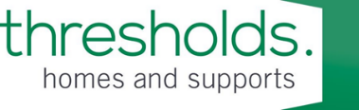 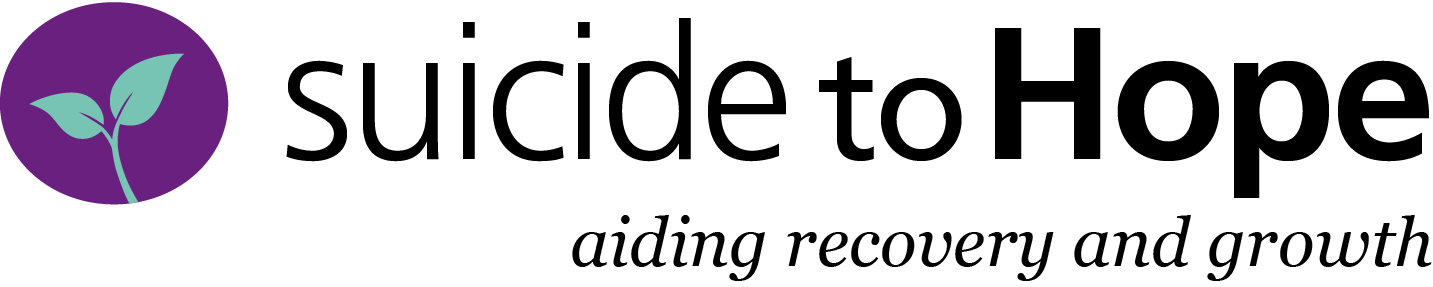 suicide to Hope is a one-day workshop designed for professional helperssupporting individuals who struggle with suicide on a long-term basissuicide to Hope is not a crisis intervention workshopsuicide to Hope is structured around the Pathway to Hope (PaTH) model:The Understanding Phase focuses on exploring and describing barriers to recovery and growthThe Planning Phase involves the formulation of suicide specific recovery and growth goalsThe Implementing Phase focuses on monitoring progress and reviewing the processDate:		December 1, 2022Location:	Thresholds Homes and Supports Inc. 236 Victoria St. N. Kitchener ON  N2H 5C8Time:	    	 8:30am – 4:30pm	Cost:		$175.00		Lunch:     	1 hour – not provided		Facilitator:	Rob Martin, RPNRSVP: Contact Thresholds Homes and Supports Inc. to register (space is limited)jwright@thresholdssupports.ca519-742-3191 ext.1240In this workshop participants will reflect upon the qualities as helpers they bring to the helping relationship. Participants learn about the various meanings of suicide experiences and discover the opportunities for recovery and growth they present.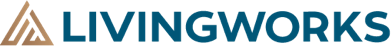 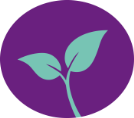                                                                             www.llivingworks.net